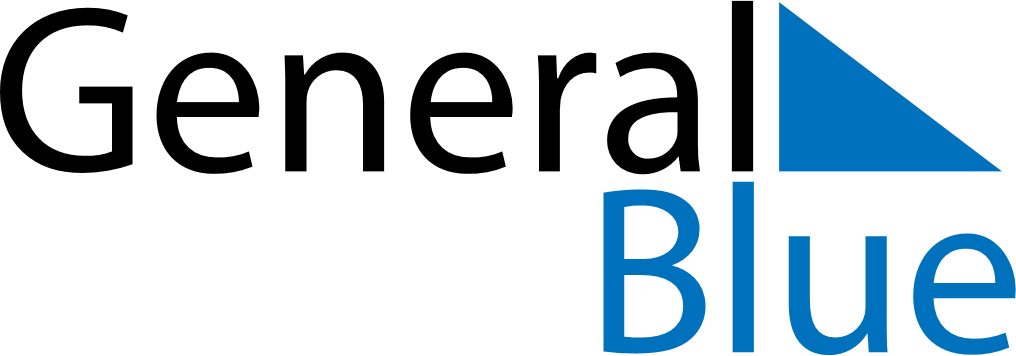 Guernsey 2024 HolidaysGuernsey 2024 HolidaysDATENAME OF HOLIDAYJanuary 1, 2024MondayNew Year’s DayMarch 10, 2024SundayMother’s DayMarch 29, 2024FridayGood FridayMarch 31, 2024SundayEaster SundayApril 1, 2024MondayEaster MondayMay 6, 2024MondayEarly May bank holidayMay 9, 2024ThursdayLiberation DayMay 27, 2024MondaySpring bank holidayJune 16, 2024SundayFather’s DayDecember 25, 2024WednesdayChristmas DayDecember 26, 2024ThursdayBoxing Day